Teilnehmerliste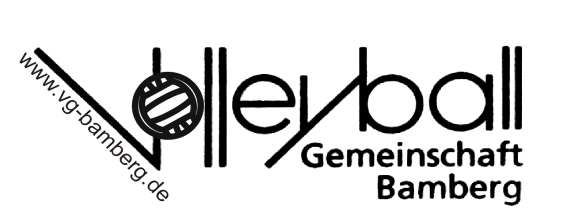 Trainingsort: Trainingszeit:  Trainer*in bzw.Verantwortliche*r:							     Datum:Name, VornameName, VornameTelefonAdresse /EmailVereinBesonderheit StatusName, VornameName, VornameTelefonAdresse /EmailVereinBesonderheit Status